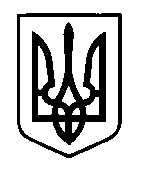 УКРАЇНАПрилуцька міська радаЧернігівська областьУправління освіти  Про персональну відповідальність керівників закладів загальної середньої освіти за своєчасне реагування та вирішення конфліктних ситуацій між учасниками освітнього процесу У  травні поточного року у 7-а класі Прилуцької загальноосвітньої школи І-ІІІ ступенів №7 сталася конфліктна ситуація між учнем класу та вчителем української мови і літератури, класним керівником цього класу. Реакція адміністрації школи на даний конфлікт  була своєчасною та обґрунтованою. Однак дана ситуація набула широкого розголосу, мама учня звернулася із заявою до обласного та міського управлінь освіти. Відповідно до статті 26 Закону України «Про освіту» керівник закладу освіти здійснює безпосереднє управління закладом і несе відповідальність за освітню, фінансово-господарську та іншу діяльність закладу освіти, забезпечення  у закладі освіти безпечного освітнього середовища. Статті 53 та 54 вище названого Закону передбачають право здобувачів освіти та педагогічних працівників на захист  честі та гідності під час освітнього процесу, відповідальність за це теж покладена на  керівника закладу освіти.Виходячи з вище викладеного,НАКАЗУЮ:Керівникам закладів загальної середньої освіти:Посилити персональну відповідальність  керівників закладів загальної середньої  освіти за своєчасне реагування та  вирішення конфліктних ситуацій  між учасниками освітнього процесу.Постійно.Провести в учнівських та педагогічних колективах роз’яснювальну роботу щодо недопущення булінгу (цькування) учасників освітнього процесу.До 28.06.2019 .Постійно.Контроль за виконанням даного наказу залишаю за собою. Начальник управління освіти                                              С.М. ВОВК18 червня   2019 р.НАКАЗм. Прилуки№208